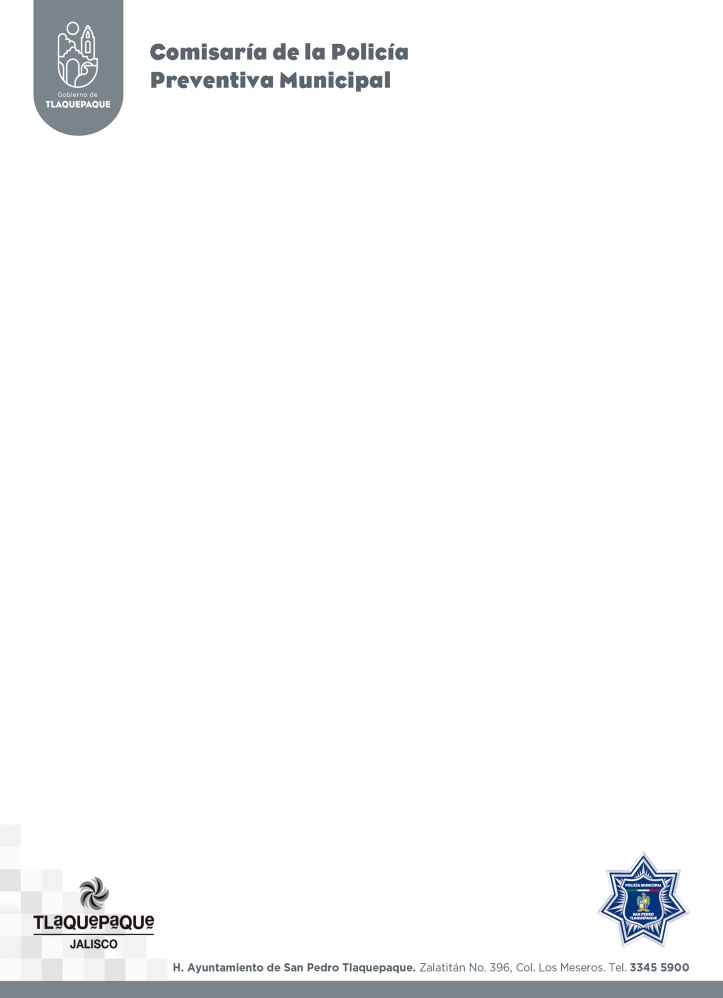 ADSCRIPCION: SUB DIRECCION DE PREVENCION SOCIAL DEL DELITOOFICIO No. 535/2020ASUNTO: REMISION DE AGENDA DEL MES DE JUNIO DEL 2020SAN PEDRO TLAQUEPAQUE, A 02 DE JULIO DEL 2020LIC. JORGE ALBERTO BARBA RODRIGUEZDIRECTOR JURIDICO Y DE DERECHOS HUMANOSDE LA COMISARIA DE LA POLICIA PREVENTIVA MPAL.DE SAN PEDRO, TLAQUEPAQUEP R E S E N T E.Por éste conducto reciba un cordial saludo, ocasión que aprovecho para dar seguimiento a su atento oficio IF 215/2018 en el cual solicita la agenda laboral de esta Sub Dirección de Prevención Social del Delito de la Comisaria de la Policía Preventiva Municipal de San Pedro Tlaquepaque, conforme al Artículo 8 Fracción VI, inciso H de la Ley de Transparencia y Acceso a la información Pública del Estado de Jalisco y sus Municipios, de lo cual se desprende lo siguiente:Durante el mes de Junio se llevaron a cabo programas en diversos puntos de este municipio de San Pedro Tlaquepaque, mismos que se desglosan en el anexo.Se anexa calendario de  agenda mensual de Junio del 2020.Lo anterior para su conocimiento y sin otro asunto al respecto,  me despido de Usted quedando a sus órdenes para cualquier duda o aclaración.A T E N T A M E N T E“2020 AÑO DE LA ACCION POR EL CLIMA,DE LA ELIMINACION DE LA VIOLENCIACONTRA LAS MUJERES Y SU IGUALDAD SOCIAL”.____________________________________________LIC. ERNESTO ENRIQUE ACEVES PLASCENCIA.SUB DIRECTOR DE PREVENCION SOCIAL DEL DELITOEEAP/lrc.PROGRAMAS AGENDADOS DURANTE EL MES DE JUNIO 2020.ADSCRIPCION: SUBDIRECCION DE PREVENCION SOCIAL DEL DELITOOFICIO No. 536/2020ASUNTO: REMISION DE INFORME DE ACTIVIDADES DE JUNIO DEL 2020SAN PEDRO TLAQUEPAQUE, A 02 DE JULIO DEL 2020LIC. JORGE ALBERTO BARBA RODRIGUEZDIRECTOR JURIDICO Y DE DERECHOS HUMANOSDE LA COMISARIA DE LA POLICIA PREVENTIVA MPAL.DE SAN PEDRO, TLAQUEPAQUEP R E S E N T E.	Por  medio del presente le envío un cordial saludo, ocasión que aprovecho para  remitir  el informe de actividades correspondiente al mes de Junio del 2020, en el cual se describen las acciones realizadas durante el periodo mencionado, en la Sub Dirección de Prevención Social del Delito de la Comisaria de la Policía Preventiva Municipal de San Pedro Tlaquepaque.g	Durante el mes de Junio se tuvieron reuniones en diversos puntos y oficinas de este Municipio de San Pedro Tlaquepaque, mismo que se desglosa en el anexo.	Se adjunta calendario de actividades del mes de Junio del 2020.Lo anterior para su conocimiento y sin otro asunto al respecto,  me despido de Usted quedando a sus órdenes para cualquier duda o aclaración.A T E N T A M E N T E“2020 AÑO DE LA ACCION POR EL CLIMA,DE LA ELIMINACION DE LA VIOLENCIACONTRA LAS MUJERES Y SU IGUALDAD SOCIAL”.	_________________________________________________	LIC. ERNESTO ENRIQUE ACEVES PLASCENCIA.SUB DIRECCION DE PREVENCION SOCIAL DEL DELITOEEAP/lrc.ACTIVIDADES REALIZADAS DURANTE EL MES DE JUNIO 2020.DOMINGOLUNESMARTESMIERCOLESJUEVESVIERNESSABADO113:00 hrs. Reunión con el Comisario.2345678912:00 hrs. Junta con el Comisario.101116:40 hrs. Entrega de despensas en la Col. Alvaro Obregón.1213141516171819202122232425262728293013:00 Estuve en la Comisaría con mi 1702 viendo el tema sobre los indigentes.DOMINGOLUNESMARTESMIERCOLESJUEVESVIERNESSABADO1211:00 hrs. Reunión en Palacio de Gobierno en Guadalajara.345678913:30 hrs. Reunión en Presidencia.1011121314151617181920212223242512:00 hrs. Estuve con el 1702 en el Fracc. Revolución retirando a los indigentes.2627282930